Topic:Same-differentWhat was used:Bluebot robotFields:environmentsAge:4 yearsGoals:        *Children knows different and the same colors and materials        *Children knows how to collect materials with bluebot while coddingActivity description:     Various studies are made with the children about the same and different. The teacher asks them to find and mark the similar ones from the pictures she shows. Then she asks them to find and mark the different objects.The teacher shows the mat prepared for the children. This study is done with two children. The children first choose a figure for themselves, the teacher distributes these magnetized materials on the mat. Each child tries to collect the figure chosen by the beebot and collect it until the final.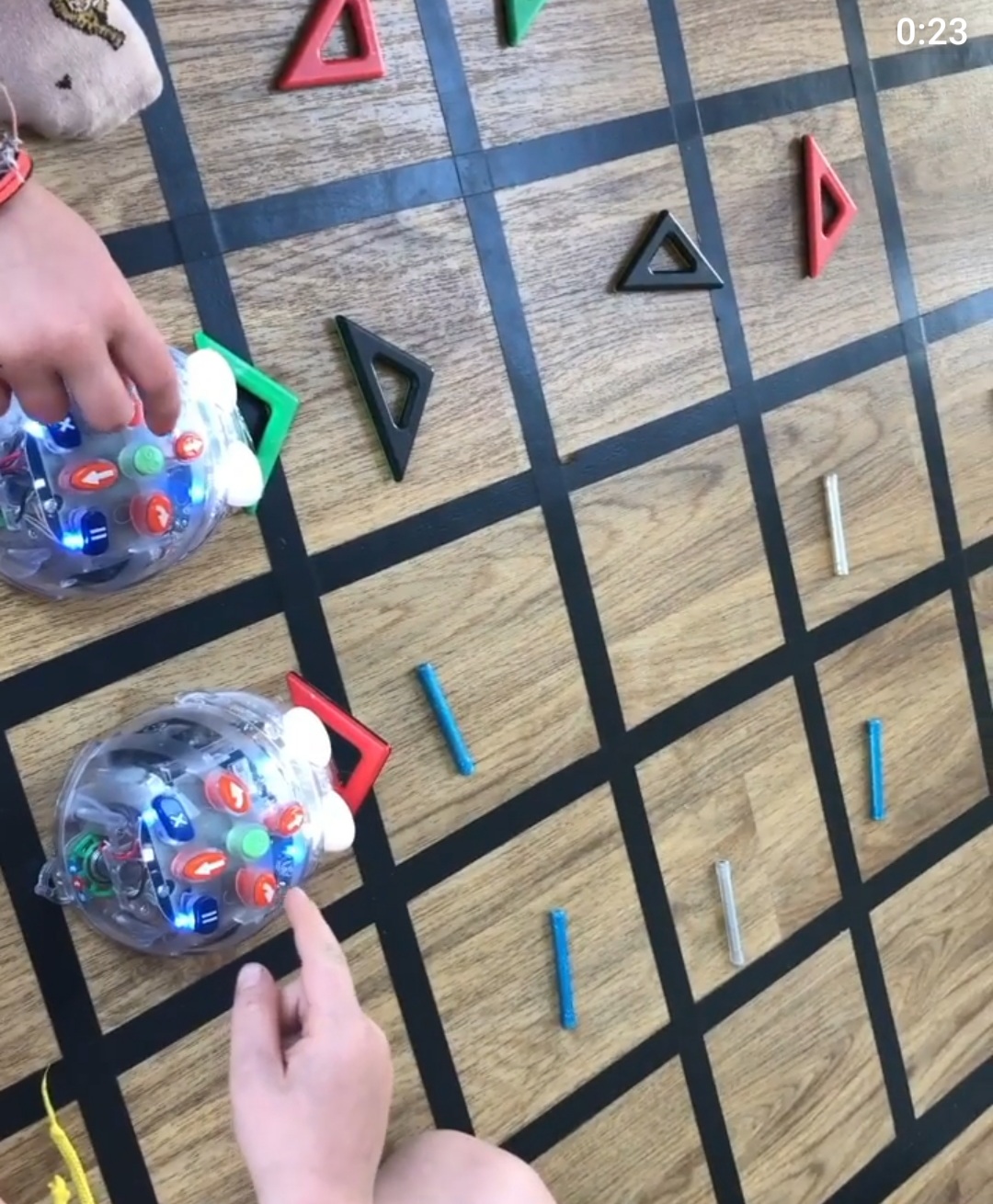 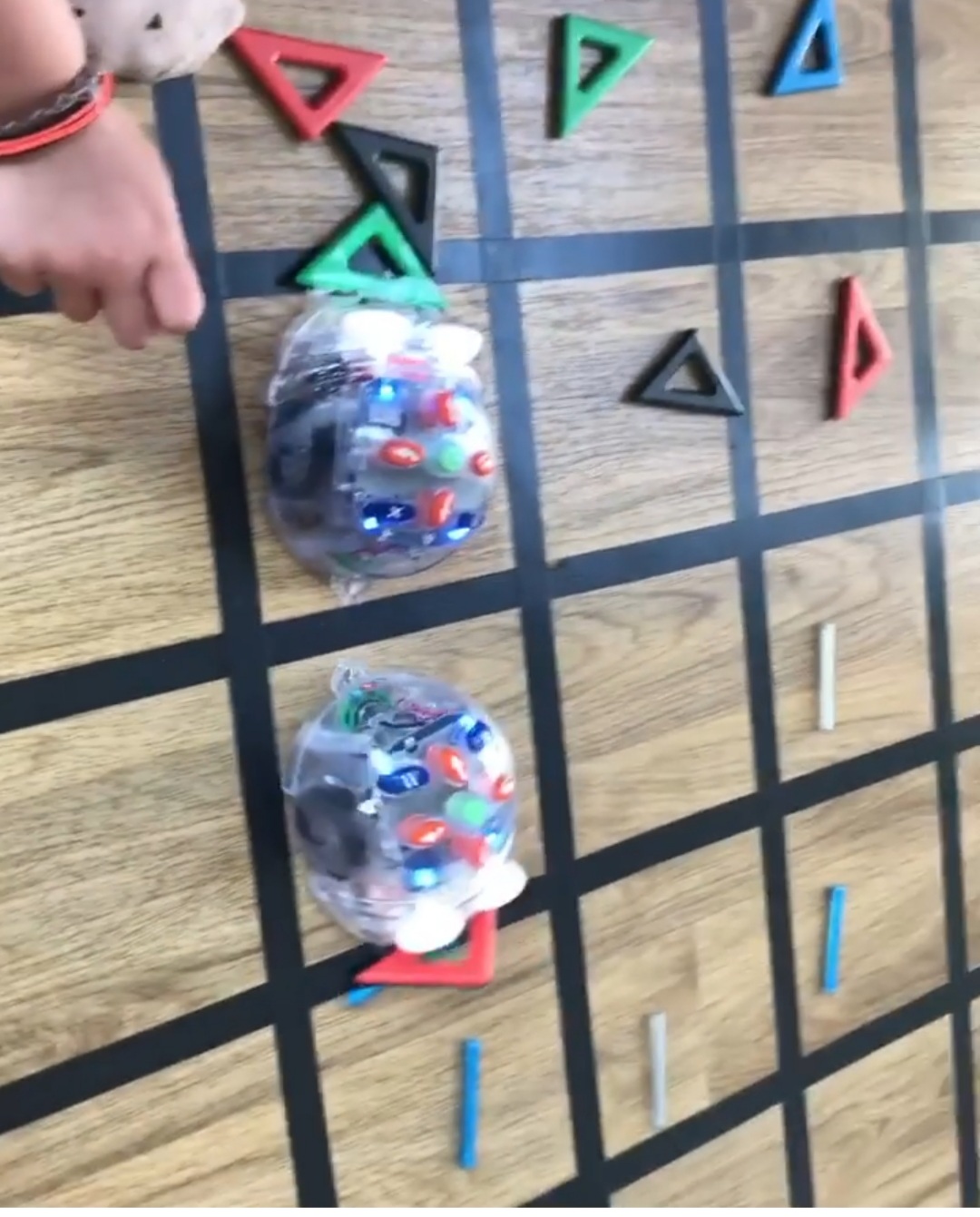 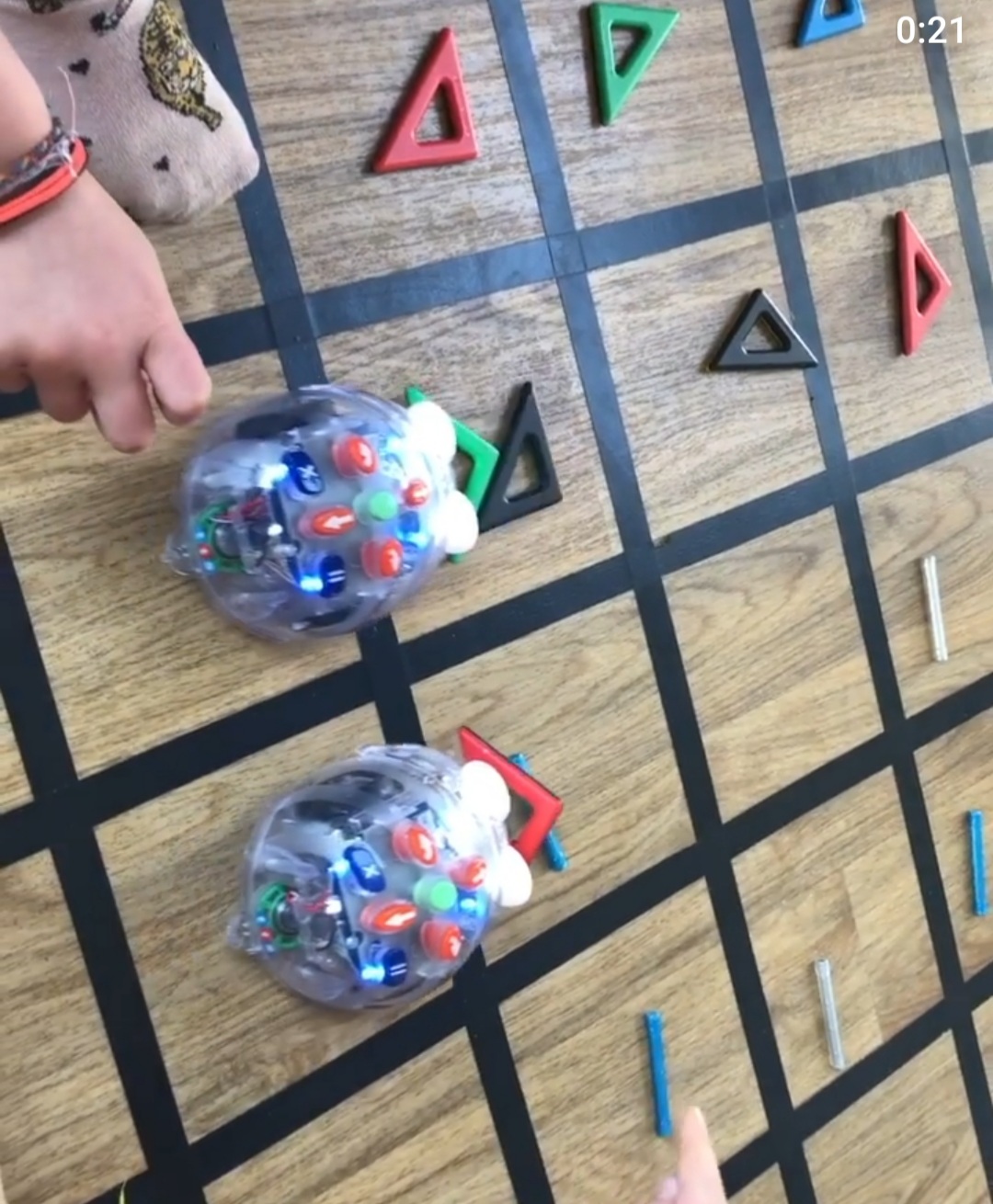 